基本信息基本信息 更新时间：2024-05-02 09:27  更新时间：2024-05-02 09:27  更新时间：2024-05-02 09:27  更新时间：2024-05-02 09:27 姓    名姓    名年夫磊年夫磊年    龄42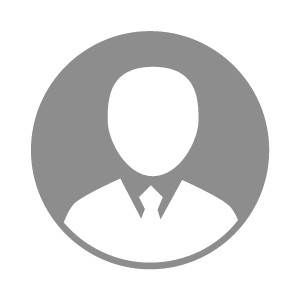 电    话电    话下载后可见下载后可见毕业院校淮北煤炭师范学院邮    箱邮    箱下载后可见下载后可见学    历本科住    址住    址安徽省合肥市安徽省合肥市期望月薪面议求职意向求职意向市场部经理市场部经理市场部经理市场部经理期望地区期望地区安徽省安徽省安徽省安徽省教育经历教育经历就读学校：淮北煤炭师范学院 就读学校：淮北煤炭师范学院 就读学校：淮北煤炭师范学院 就读学校：淮北煤炭师范学院 就读学校：淮北煤炭师范学院 就读学校：淮北煤炭师范学院 就读学校：淮北煤炭师范学院 工作经历工作经历工作单位：淮南海大生物饲料有限公司 工作单位：淮南海大生物饲料有限公司 工作单位：淮南海大生物饲料有限公司 工作单位：淮南海大生物饲料有限公司 工作单位：淮南海大生物饲料有限公司 工作单位：淮南海大生物饲料有限公司 工作单位：淮南海大生物饲料有限公司 自我评价自我评价其他特长其他特长